R&D LAB TECHNICIANPOSITION:    Responsible for building and testing sample motors, conducting application testing and providing analytical evaluation. Will gather technical information, procure motor components, operate various measurement and electrical test equipment, present professional reports, and provide input regarding motor performance and troubleshooting.REQUIREMENTS:   Position requires a minimum 2 year technical degree in an electronics discipline.  Strong communication and reporting skills.  Knowledge and work experience with electronic equipment preferred.  THE COMPANY:  Established in 1976, McMillan Electric Company is a privately held, high volume manufacturer of electric motors and generator part sets.  Strategically located 40 miles from the Twin Cities of Minneapolis and St. Paul in Woodville, Wisconsin, we partner with OEM customers to provide custom solutions for use in air moving, pump and compressor, HVAC and fitness industries. CORE VALUES:   McMillan Electric believes strongly in four core values:  Integrity, Excellence, Positive Attitudes and the ability to be a Doer.  If you share these values, we welcome you to join our team!!!COMPENSATION:  Highly competitive salary range that considers education, training, and experience along with a generous benefits package and profit sharing.Please send your resume to Christine Penfield, HR Manager at:  cpenfield@mcmillanelectric.comTHANK YOU for your interest in McMillan Electric Company – We look forward to meeting you.Equal Opportunity EmployerPost Offer Drug Testing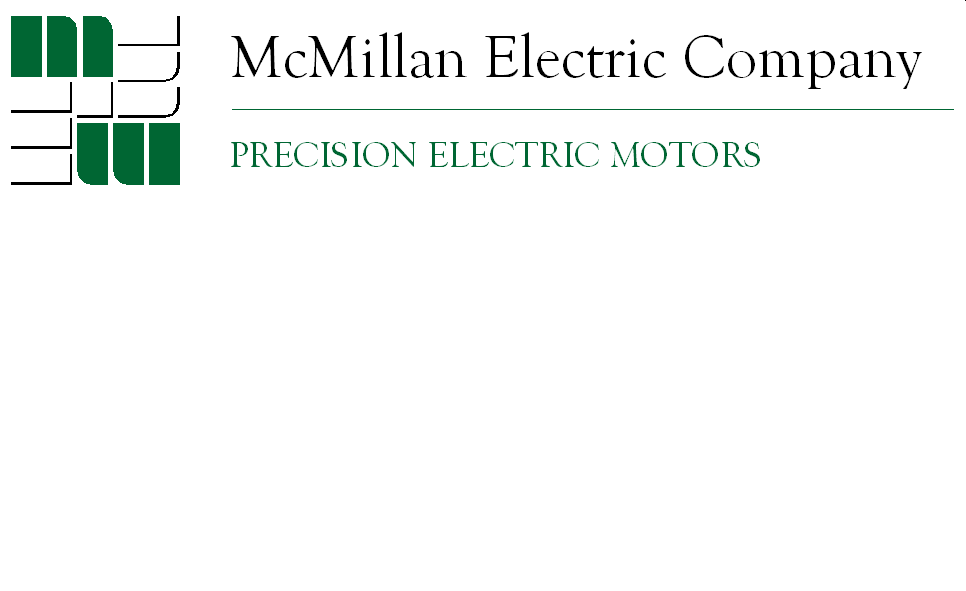 